东日瀛能SK7500-VOC-T厂界/固定源气体在线监测仪VOC大气污染物排放分析仪VOC即挥发性有机化合物，对人体健康有巨大影响。当居室中的VOC达到一定浓度时，短时间内人们会感到头痛、恶心、呕吐、乏力等，严重时会出现抽搐、昏迷，并会伤害到人的肝脏、肾脏、大脑和神经系统，造成记忆力减退等严重后果，因此我国环保部门要求各大企业排放VOC不得超过排放标准，需安装VOC在线检测设备，可联网上传环保局，根据我国《大气污染物综合排放标准》（GB16297-1996）要求，VOC大气污染物排放标准如下：一、VOC气体在线分析仪介绍气体在线分析仪是我公司自主研发生产的厂界/固定源气体在线监测仪，传感器是选用进口PID光离子高精度传感器，采用泵吸式采样方式监测,内置除水除尘过滤器，可以很好的保护传感器不受侵害,采用声光报警装置。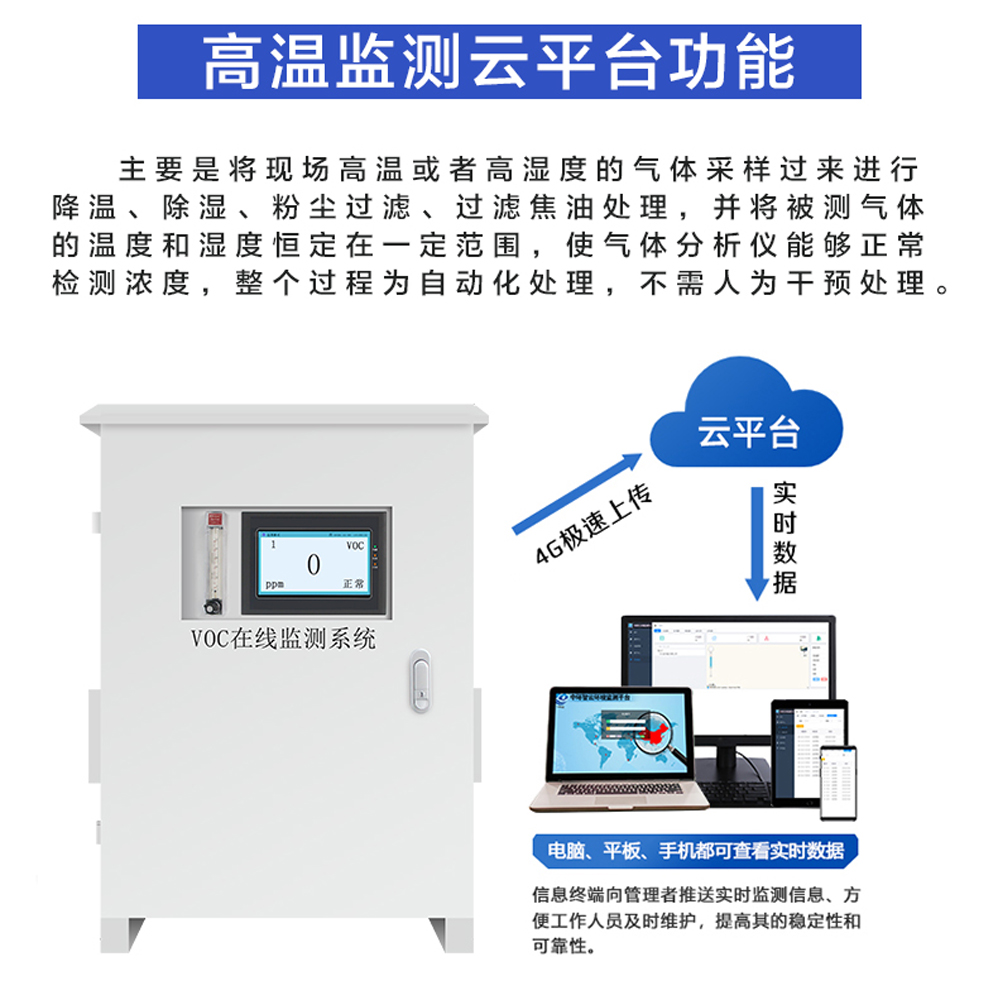 二、VOC气体在线分析仪参数1、 电源输入：220AC2、 工作功率：35-40W3、 传感器类型：电化学、红外、PID 等；4、 气体种类：VOC挥发气体以及其他有毒有害气体5、 采样方式：泵吸式；6、 气体量程：0-10ppm，100ppm，1000ppm或者其他量程均可定制7、 精确度： ≤±2%FS；8、 分辨率： 0.01ppm ；9、 重复性： ≤±2%FS ；10、 零点漂移： ≤±2%FS/6h ；11、 跨度漂移： ≤±3%FS/6h ；12、 响应时间： T90≤3 S ；13、 通信方式：4-20mA/RS485 数字信号(直接上传环保局平台)14、 报警方式：声光报警；显示屏：7 寸触摸15、 工作温度： -20~4 0 0 度；16、 工作湿度： 0~90%RH(无凝结)17、 使用寿命： 传感器（2-3 年）、仪器（5 年）；18、 产品尺寸：700X500X270三、外箱尺寸图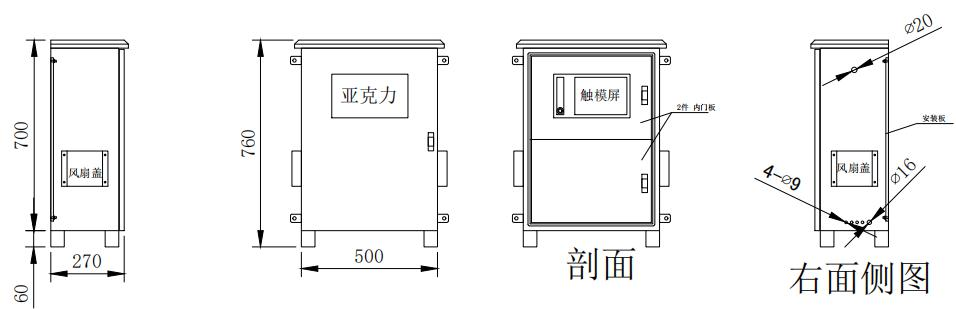 预处理检测系统外箱尺寸图四、VOC气体在线分析仪优点1、实现高性能自动监测，防干扰技术设计2、精度高，性能可靠，适用于户外和工业环境3、实现数据参数采集，自动上传网络平台，自动发布数据（GPRS 输出）4.集成 GPRS 通信技术，实时监测环境数据，实时传输数据，实时监控设备运行状态（GPRS 输出）5.体积小，模块化设计，灵活布局6.集成温度补偿技术，长久自动校准技术7.采用 32 位高速处理核心芯片8.采用 7 寸工业显示触摸屏9.自动扇热排风装置11.多级预处理功能12.采用冷凝功能，多层次保护传感器13.数据存储 10 万条以上，可以保存 2 年，可以 U 盘导出五、VOC气体预处理系统适用范围：应用领域：适用锅炉、加热炉、窑炉（水泥窑炉、玻璃窑炉、陶瓷窑炉等）焙烧炉、焚烧炉、焦炉等燃烧设备的烟气、尾气、废气、排气等气体采样、气体净化、环保排放等。适合农业大棚、实验室、冷库、高温炉等高温或低温的场合使用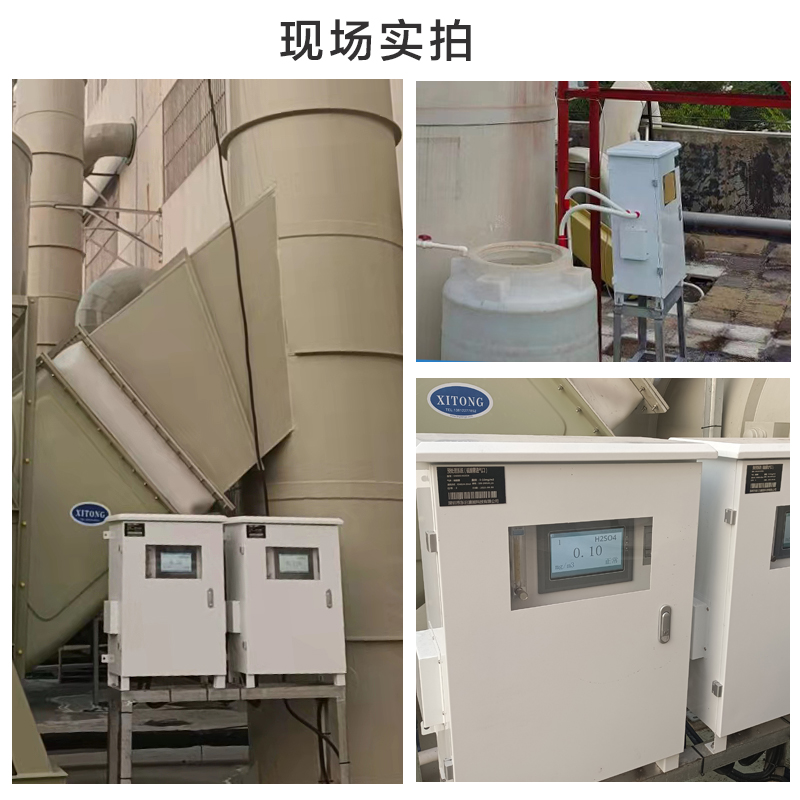 污染物*高允许排放浓度值
单位：mg/m3污染物*高允许排放浓度值
单位：mg/m3苯17甲醇220甲苯60苯胺类25二甲苯90氯苯类85酚类115硝基苯类20甲醛30氯乙烯65乙醛150苯并芘0.5（ug/m3）（沥青、碳素制品）丙烯晴26非甲烷总烃150（溶剂、汽油、混合烃类）丙烯醛20